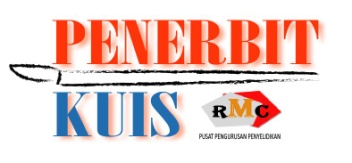 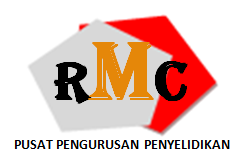 BORANG PERMOHONAN PENERBITAN MANUSKRIPMAKLUMAT PEMOHON:MAKLUMAT PEMOHON:NAMA PENUH………………………………………………………………………………………………...Jika penulisan bersama, sila berikan maklumat berikut:
FAKULTI/PUSATJAWATANNO. TELEFON/HPEMELBUTIRAN PERMOHONAN CETAKAN:BUTIRAN PERMOHONAN CETAKAN:TAJUK MANUSKRIPBAHASACETAKAN                Cetakan baru                   Ulang Cetak                                   ADAKAH MANUSKRIP INI HASIL DARIPADA PENYELIDIKAN                 Ya                                        TidakGENRE/JENIS BUKU               Ilmiah                    Suntingan/Bab dalam Buku                Penyelidikan  
Lain-lain: ………………………………………………………..BILANGAN MUKA SURATTINJAUAN PASARANBerdasarkan prinsip 4P’s dalam pemasaran seperti contoh berikut:ProductBuku ini adalah tentang?Adakah terdapat persaingan kepada buku ini? Namakan buku-buku yang mirip kepada judul dan kandungan buku ini dan Penerbit buku-buku berkenaan beserta harga dipasaran.PriceHarga yang ditawarkan seperti yang ditetapkan oleh Penerbit KUIS berasaskan modal adalah munasabah dan berpatutan dengan isi kandungan dan maklumat yang disajikan/ dikupas/ dianalisis dengan mendalam oleh penulis.Cadangan harga oleh penulis: PromotionBagaimana buku ini boleh dipromosikan?Siapa sasaran khusus dan umum pembaca buku ini?Jika buku ini boleh dijadikan rujukan kepada pelajar IPT? IPT mana dan bidang apa yang berkaitan?Jika buku ini boleh dijadikan buku teks di KUIS, berapa unjuran pelajar yang akan menggunakannya pada tempoh 2 tahun ke hadapan?PlaceDimana buku ini akan/boleh ditempatkan?Selain jualan oleh pihak Penerbit KUIS/ Kedai Buku Al-Ghazali KUIS, di mana buku ini boleh dijual/dipasarkan.Apa peranan penulis dalam memasarkan buku ini?__PERAKUAN PEMOHON:PERAKUAN PEMOHON:Saya akui bahawa masnukrip ini belum pernah diterbitkan oleh penerbit lain.
Manuskrip ini telah disediakan mengikut format yang ditetapkan oleh Penerbit KUIS.Saya akui bahawa masnukrip ini belum pernah diterbitkan oleh penerbit lain.
Manuskrip ini telah disediakan mengikut format yang ditetapkan oleh Penerbit KUIS.TANDATANGANCOPTARIKHPENGESAHAN PERMOHONAN:PENGESAHAN PERMOHONAN:TANDATANGAN DISAHKAN OLEH DEKAN/PENGARAHTANDATANGAN NAMATARIKHKEGUNAAN PENERBIT KUIS, PUSAT PENGURUSAN PENYELIDIKAN (RMC):KEGUNAAN PENERBIT KUIS, PUSAT PENGURUSAN PENYELIDIKAN (RMC):KEGUNAAN PENERBIT KUIS, PUSAT PENGURUSAN PENYELIDIKAN (RMC):KEGUNAAN PENERBIT KUIS, PUSAT PENGURUSAN PENYELIDIKAN (RMC):TARIKH TERIMADITERIMA OLEHDISAHKAN OLEHCOP JAWATAN